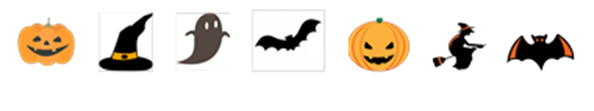 ◆参加保護者からの主な感想・親として、こうありたいという気持ちを再確認できた。・親学習というタイトルが気になり参加した。子育ては難しく中々思うようにいかず、悩んでいたが、今日の話を聞いて、自分の子育てを見直したい。・親の立場を考える良い機会となった。あまりおごらず、子育てしていきたい。・色々な感じ方（考え方）をしている人がいるので、すごく刺激になった。・あまり「親」ということについて、深く考える機会がなかったので、良いきっかけとなった。・自分が、子どもの時の気持ち、親に言われたことを振り返ることで、今の自分の親としての行動を少し反省した。・子どもの気持ちも大事だと、改めて思うとともに親の言葉がきちんと届くように「がんばらねば」と思った。・もう少し話し合う時間がほしかった。あっという間に終わってしまった感じだ。東鳥取小学校体育館にて、「子育て応援『親学習』」と題して、教育講演会が開催され、ＰＴＡ企画委員の皆様からの声かけもあり参加者は27名となりました。親学習リーダーの伴野さんから、親学習ってどんなことをするのか、また話し合いの際の４つのお願いについて説明があり、ワークに入っていきました。「親を知る」の登場人物の気持ちを考え、「親に求める条件」について、グループで話し合いました。「親を知る」の登場人物の気持ちを考え、「親に求める条件」について、グループで話し合いました。自分のありたい姿を思いながら、互いの考えを出し合い、自分の子育てについて語り合う機会となりました。親学習リーダーより、小学生、中学生、高校生が「親に求める条件」についても紹介され、保護者の方々は興味深く聞き入っていました。最後に親学習リーダーより「子は親の鏡」を朗読し、日頃のコミュケーションの大切さ、子どもとの向き合い方についてお話があり、結びとなりました。